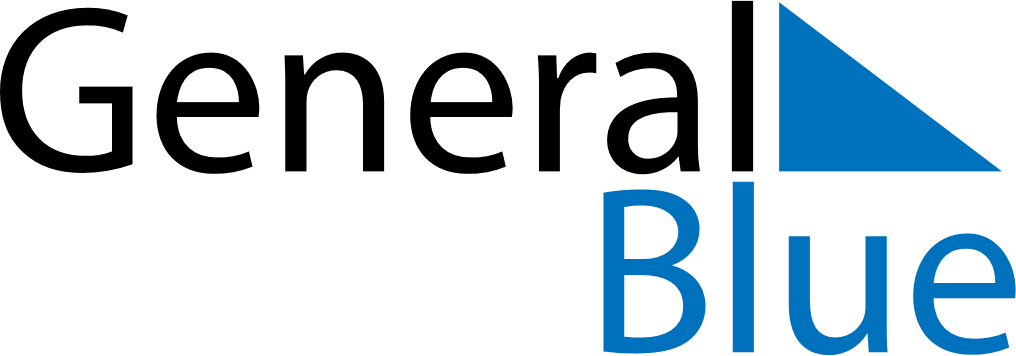 Weekly CalendarFebruary 6, 2022 - February 12, 2022Weekly CalendarFebruary 6, 2022 - February 12, 2022SundayFeb 06SundayFeb 06MondayFeb 07TuesdayFeb 08TuesdayFeb 08WednesdayFeb 09ThursdayFeb 10ThursdayFeb 10FridayFeb 11SaturdayFeb 12SaturdayFeb 12My Notes